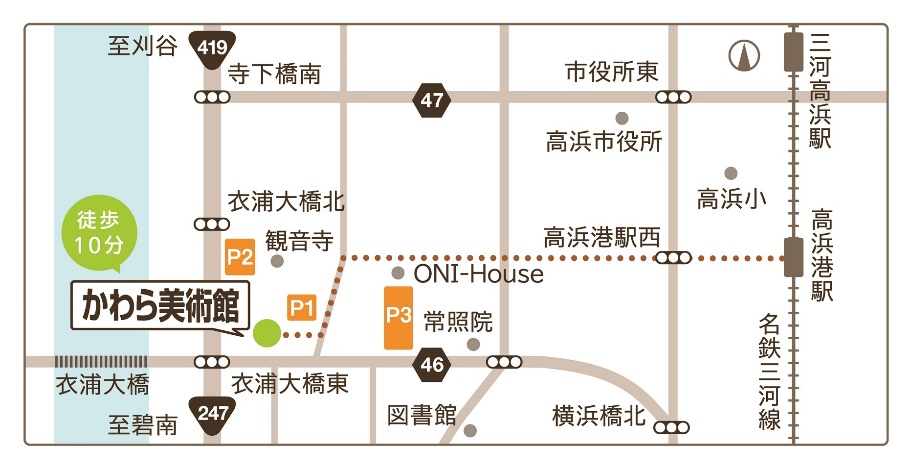 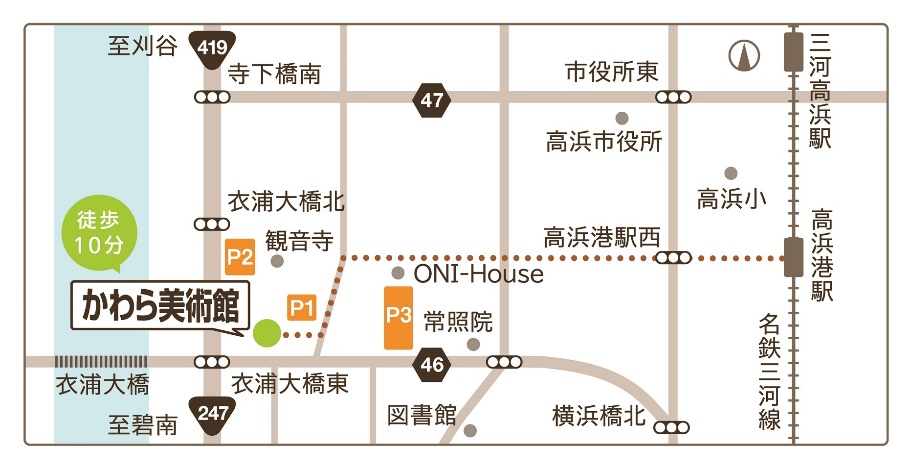 ■申込締切　６月１８日（金）までに氏名・連絡先・住所を明記のうえ、直接または電話・ファクス・メール・申込フォームで申込み氏名（ふりがな）住所〒（　　　－　　　　）　　　　　　市　　　　　町連絡先（電話番号）メールフォーラムでゲスト（淺野さん）に聞きたいこと※当日、時間の都合上質問事項すべてにお答えできない場合がございます。ご了承ください。（例：札幌市図書・情報館立ち上げに関して、苦労したことはなんですか？）備考（ご要望があれば記載ください）